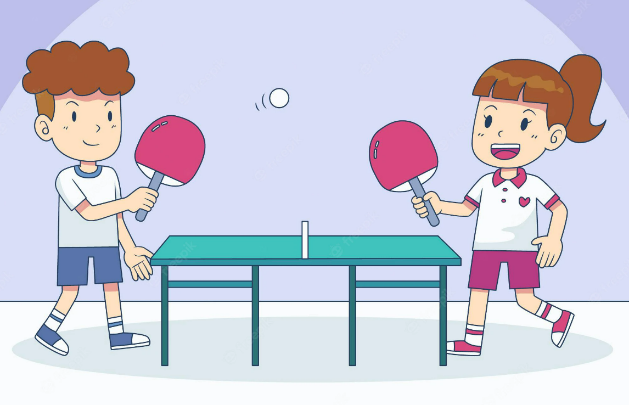 Vispārīgie noteikumiPieteikties turnīram var jebkurš interesents.Pavisam Turnīram ir 4 atsevišķas kārtas, katra 30 minūšu gara. Katrai kārtai ir atsevišķa reģistrēšanās ar noteiktu pieteikšanās laiku (skat. Programma).Spēles laiks- 4 minūtes (starta un beigu signālu dod Galvenais tiesnesis ar svilpes signālu).Katrā kārtā tiks aizvadītas ~ 5-6 spēles.Maksimālais spēlētāju skaits vienā kārtā- 15 spēlētāji.Spēlētāji reģistrējoties izlozes kārtībā tiek sanumurēti 1-15, un ieņem attiecīgu vietu uz “Gaidītāju soliņa”.Katras kārtas pirmajā spēlē piedalās pirmie 1-10 spēlētāji, bet 11-15 paliek uz “Gaidītāju soliņa”., lai pēc spēles tiktos ar pirmās spēles galda uzvarētājiem. (Skat. PIEMĒRS)Spēlētājs var pieteikties uz vairākām turnīra kārtām, ņemot vērā nosacījumu- ja spēlētājs tikko ir beidzis spēlēt kādu no turnīra kārtām un uz nākamo kārtu ir jau reģistrējušies 15 jauni spēlētāji, viņam šī kārta ir jāizlaiž.PIEMĒRS:  1.kārtas 1.spēles grafiks 	Spēles (Galda Tenisa) noteikumiPirms katras spēles spēlētāji paši izlozē, kurš spēlētājs sāks spēliSpēlētāji pēc kārtas katrs servē vienu servi, paralēli mainoties.Ja servējot, galda tenisa bumbiņa skar tīklu, serve ir jāatkārto.Spēle ilgst līdz Tiesneša beigu svilpes signālam, nevis gūtiem 11 punktiem.Punktus skaita, kā parastā galda tenisa spēlē.Ja pēc spēles nospēlētām 4 minūtēm rezultāts ir neizšķirts tad, lai noskaidrotu galda uzvarētāju, spēlētāji izspēlē papildpunktu, nosakot spēles uzvarētāju.Pie katra galda paliek spēlētājs, kurš 4 minūtēs ir guvis vairāk punktu, bet zaudētājs, iet un ieņem vietu rindā uz “ Gaidītāju soliņa” attiecīgi 1-5.Pie galda spēlētājs paliek tik ilgi kamēr uzvar spēli/es. Līdzko ir piedzīvots zaudējums, tā attiecīgi viņš/ viņa ieņem vietu uz “ Gaidītāju soliņa”.Pēc katras spēles uzvarētājs pieraksta rezultātu uz Tiesneša atstātās lapas. Piemērs:     Mini turnīra 1.kārtaVĒLAM VEIKSMI:)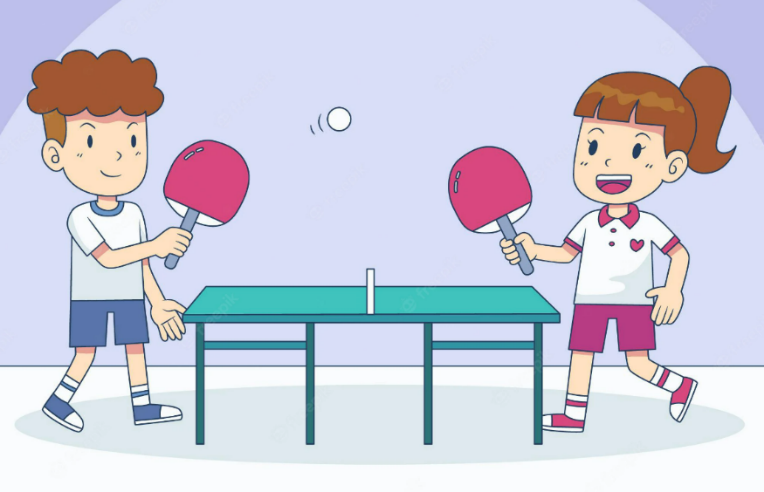 MINI TURNĪRA ”BUMBUMS” NOTEIKUMI123456789101112131415SpēleVārds, UzvārdsRezultātsVārds, Uzvārds1.Liena Apine15: 8Uldis Zariņš2.Emīls Liepiņš11:13Gatis Priede3.